OSNOVNI PODATKI O KANDIDATUKLJUČNA STROKOVNA ZNANJA IN KOMPETENCE REFERENCE, REFERENČNI PROJEKTIDODATNA POJASNILA, UTEMELJITVE IZJAVASpodaj podpisani izjavljam,da so vsi podatki v prijavnici in v prilogah, ki so sestavni del moje vloge za kandidaturo na Javnem pozivu za izbor članov Komisije za ocenjevanje vlog v okviru Ocenjevalne komisije LAS Vipavska dolina z dne 16. 6. 2020 resnični,ima najmanj izobrazbo, pridobljeno po študijskem programu prve stopnje, oziroma izobrazbo, 
ki ustreza ravni izobrazbe, pridobljene po študijskih programih prve stopnje, in je v skladu 
z zakonom, ki ureja slovensko ogrodje kvalifikacij, uvrščena na šesto ali sedmo raven, najmanj pet (5) let delovnih izkušenj s področja priprave in/ali vodenja in koordiniranja projektov celostnega razvoja podeželja ali regionalnega razvoja ali s področja dela na drugih projektih, sofinanciranih z evropskimi sredstvi ali s pripravo vlog na javne razpise 
za sofinanciranje projektov, sofinanciranih z evropskimi sredstvi,da podrobno poznam oziroma da se bom v najkrajšem možnem času podrobno seznanil 
z vsebinami naslednjih dokumentov LAS Vipavska dolina:Strategija lokalnega razvoja za Lokalno akcijsko skupino Vipavska dolina 2014 – 2020,Pravilnik Lokalne akcijske skupine za izbor operacij za uresničevanje ciljev Strategije lokalnega razvoja 2014 – 2020,Pravilnik o delu Ocenjevalne komisije Lokalne akcijske skupine Vipavska dolina,Celotne dokumentacije 2., 3., 4. in 5. javnega poziva LAS Vipavska dolina za izbor operacij za uresničevanje ciljev SLR LAS Vipavska dolina,da imam ustrezno znanje in izkušnje na področju uporabe računalniške programske opreme Microsoft Office, poznavanje in izkušnje z uporabo spletnih platform za video in avdio komunikacijo (npr. skype, zoom)da imam dostopnost do internetne povezave,da nisem član Upravnega oziroma Nadzornega odbora LAS Vipavska dolina,da v celoti poznam pravila preprečevanja navzkrižja interesov, ki izhajajo iz pravnih aktov LAS,da bom v primeru imenovanja v Komisijo za ocenjevanje vlog ob podpisu pogodbe z vodilnim partnerjem LAS podpisal tudi Izjavo o ravnanju z dokumenti vključno z izjavo o varovanju osebnih podatkov in zavezo k molčečnosti ter Izjavo o preprečevanju navzkrižja interesov.da dovoljujem vodilnemu partnerju LAS Vipavska dolina, da moje osebne podatke uporablja izključno za namen, za katerega so bili podani. Kraj in Datum:  						Podpis:							________________________________________Označite priložene priloge: kopija diplome življenjepis v obvezni Europass obliki (https://www.europass.si/)Ime in priimekNaslov stalnega prebivališča Telefonska GSM številkaAktivni e-poštni naslov Izobrazba (stopnja, smer, pridobljen naziv)TRENUTNA ZAPOSLITEVTRENUTNA ZAPOSLITEVNaziv in sedež delodajalcaNaziv delovnega mestaObdobje zaposlitve(npr. od marca 2018 dalje)Ključne naloge in pristojnosti Navedite ključna strokovna znanja in kompetence, s katerimi utemeljujete svojo usposobljenost za sodelovanje v Komisiji za ocenjevanje vlog prispelih na javne pozive 
LAS Vipavska dolina LAS Vipavska dolina.Upoštevajte izhodiščni pogoj najmanj pet (5) let delovnih izkušenj s področja priprave in/ali vodenja 
in koordiniranja projektov celostnega razvoja podeželja ali regionalnega razvoja ali s področja dela na drugih projektih, sofinanciranih z evropskimi sredstvi ali s pripravo vlog na javne razpise za sofinanciranje projektov, sofinanciranih z evropskimi sredstvi.Pojasnite svoje obvladovanje pravil (so)financiranja razvojnih projektov z EU sredstvi tako s teoretskega 
in zakonodajnega vidika kot tudi z vidika prakse in poznavanje projektov pripravljenih in izvedenih 
po pristopu »od spodaj navzgor«.Naštejte reference in/ali projekte, pri katerih ste sodelovali in se navezujejo na tematike celostnega razvoja podeželja, regionalnega razvoja, projektnega menedžmenta EU projektov, finančnega menedžmenta, priprave vlog za sofinanciranje, … Vsako referenco oziroma referenčni projekt oštevilčite, navedite vašo zadolžitev v projektu, navedite obdobje trajanja vaše zadolžitve v projektu. Veljajo reference od vključno leta 2007 dalje. Primer:1. Naziv: Vzpostavljanje LAS xx leta 2008, Zadolžitev: vodja priprave vzpostavitve LAS, Obdobje: januar 2008 – november 2008Po lastni presoji lahko navedete dodatne utemeljitve za vaše članstvo v Komisiji 
za ocenjevanje vlog prispelih na javne pozive LAS. Lahko navedete npr. reference z drugih področij (npr. ocenjevanje vlog pri drugih LASih, pridobljeni certifikati, potrdila itd, …). 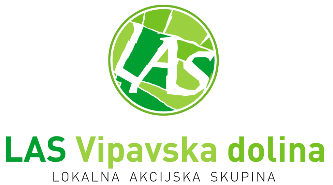 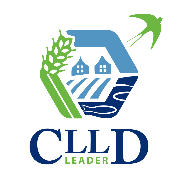 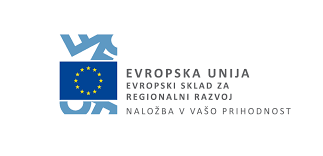 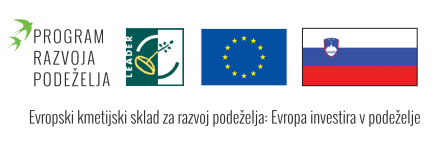 